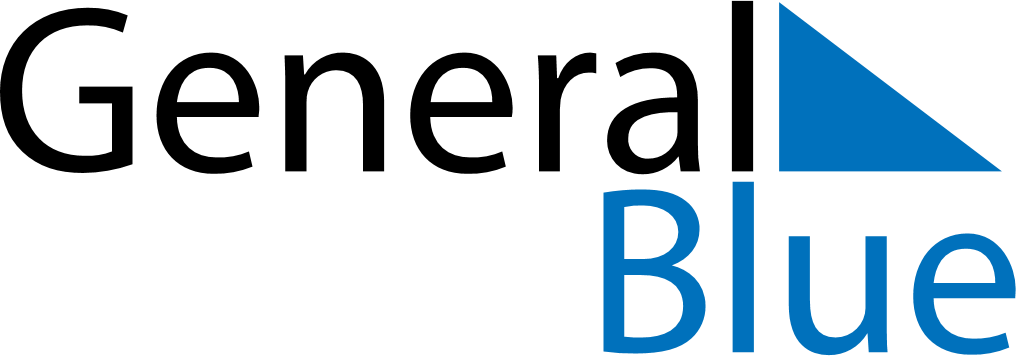 February 2030February 2030February 2030February 2030SloveniaSloveniaSloveniaSundayMondayTuesdayWednesdayThursdayFridayFridaySaturday11234567889Prešeren Day, the Slovenian Cultural HolidayPrešeren Day, the Slovenian Cultural Holiday101112131415151617181920212222232425262728